FGS-2616X Gigabit Managed Switch Installation and Getting Started Guide 2016, Manufacture Corporation. All rights reserved. All brand and product names are trademarks or registered trademarks of their respective companiesABOUT THIS GUIDEPURPOSEThis guide gives specific information on how to operate and use the management functions of the switch.AUDIENCE The guide is intended for use by network administrators who are responsible for operating and maintaining network equipment; consequently, it assumes a basic working knowledge of general switch functions, the Internet Protocol (IP), and Simple Network Management Protocol (SNMP).CONVENTIONSThe following conventions are used throughout this guide to show information:WARRANTYSee the Customer Support/ Warranty booklet included with the product.A copy of the specific warranty terms applicable to your Manufacture products and replacement parts can be obtained from your Manufacture Sales and Service Office pr authorized dealer.COMPLIANCES AND SAFETY STATEMENTSFCC-CLASS AThis equipment has been tested and found to comply with the limits for a Class A computing device pursuant to Subpart J of part 15 of FCC Rules, which are designed to provide reasonable protection against such interference when operated in a commercial environment.This equipment generates, uses, and can radiate radio frequency energy and, if not installed and used in accordance with the instruction manual, may cause harmful interference to radio communications. Operation of this equipment in a residential area is likely to cause harmful interference in which case the user will be required to correct the interference at his own expense.You are cautioned that changes or modifications not expressly approved by the party responsible for compliance could void your authority to operate the equipment.You may use unshielded twisted-pair (UTP) for RJ-45 connections - Category 3 or better for 10 Mbps connections, Category 5 or better for 100 Mbps connections, Category 5, 5e, or 6 for 1000 Mbps connections. For fiber optic connections, you may use 50/125 or 62.5/125 micron multimode fiber or 9/125 micron single-mode fiber.CE MARK DECLARATION OF CONFORMANCE FOR EMI AND SAFETY (EEC)This equipment has been tested and found to comply with the protection requirements of European Emission Standard EN55022/EN61000-3 and the Generic European Immunity Standard EN55024.EMC:RELATED PUBLICATIONSThe following publication gives specific information on how to operate and use the management functions of the switch:The User’s ManualREVISION HISTORYThis section summarizes the changes in each revision of this guide.ContentsABOUT THIS GUIDE	iiCOMPLIANCES AND SAFETY STATEMENTS	iiiINTRODUCTION	1OVERVIEW	1DESCRIPTION OF HARDWARE	3INSTALLING THE SWITCH	5SELECTING A SITE	5ETHERNET CABLING	5EQUIPMENT CHECKLIST	6PACKAGE CONTENTS	6MOUNTING	6INSTALLING AN OPTIONAL SFP TRANSCEIVER	8CONNECTING TO AC POWER SOURCE	10CONNECTING TO DC POWER SOURCE	10FIBER OPTIC SFP DEVICES	12INTRODUCTIONOVERVIEWFGS-2616X L2+ Managed Switch is a next-generation Fiber Switch offering full suite of L2 features and additional 10GbE uplink connections, including advanced L3 features such as Static Route that delivers the better cost performance and lower total cost of ownership in Enterprise networks or backbone via fibber or copper connections. FGS-2616X delivers 12 GbE SFP ports, 2 RJ45 ports, 2 10GbE SFP+ ports and RJ45 Console port with built-in AC and DC dual power supply. FGS-2616X provides front access to all data and management ports, and a compact form factor that facilitates desktop, wall-mount, or rack-mount installations.FGS-2616X is ideal to deliver management simplicity, optimum user experience, and lowest cost for high-bandwidth VoIP, Gigabit-to-the-Desktop deployments, converged voice and data networks in Enterprise Applications.Front of the Switches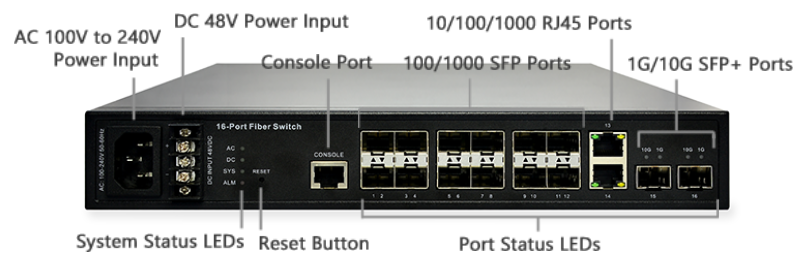 SWITCH ARCHITECTUREThe switch performs a wire-speed, non-blocking switching fabric. This allows wire-speed transport of multiple packets at low latency on all ports simultaneously. The switch also features full-duplex capability on all ports, which effectively doubles the bandwidth of each connection.This switch uses store-and-forward technology to ensure maximum data integrity. With this technology, the entire packet must be received into a buffer and checked for validity before being forwarded. This prevents errors from being propagated throughout the network.NETWORK MANAGEMENT OPTIONSThe switch can also be managed over the network with a web browser or Telnet application. The switch includes a built-in network management agent that allows it to be managed in-band using SNMP or RMON (Groups 1, 2, 3, 9) protocols. DESCRIPTION OF HARDWARE1000BASE-T PORTSThe switch contains 10/100/1000BASE-T RJ-45 ports. All RJ-45 ports support automatic MDI/MDI-X operation, auto-negotiation and IEEE 802.3x auto-negotiation of flow control, so the optimum data rate and transmission can be selected automatically.SFP and SFP+ TRANSCEIVER SLOTSFGS-2616X supports the Small Form Factor Pluggable (SFP) transceiver slots port 1 to port 12, and port 15 to port 16 are 10G SFP+. In the default configuration, if an SFP transceiver (purchased separately) is installed in a slot and has a valid link on the port, the associated RJ-45 port is disabled. PORT AND SYSTEM STATUS LEDSThe FGS-2616X switch includes a display panel for system and port indications that simplify installation and network troubleshooting. The LEDs, which are located on left hand side of the front panel for easy viewing. Details are shown below and described in the following tables.Port Status LEDsSystem Status LEDPOWER SUPPLY SOCKETReset ButtonThere are dual power inputs on the front panel of the switch for power redundancy requirement, the FGS-2616X switch has 100~240 VAC power socket for AC power Input and 24/48 VDC Power input via terminal block.By pressing the Reset Button for certain period of time, users can perform the following tasks.Reset the Switch to reboot and get the switch back to the previous configuration settings saved.Restore the Switch to Factory Defaults       to restore the original factory default settings back to the switch.Note:According to the table below, users can easily judge which task is being performed by reading the LED behaviors while pressing the Mode/Reset button. Once the LED behaviors are correctly displayed, users may just release the button.Reset Button DescriptionsINSTALLING THE SWITCH SELECTING A SITEThe Switch can be mounted in a standard 19-inch equipment rack (Via Rack mount Kit). Be sure to follow the guidelines below when choosing a location.The site should:Be at the center of all the devices you want to link and near a power outlet.Be able to maintain its temperature within -20 to 60°C  and its humidity within 5% to 95%, non-condensing.Be accessible for installing, cabling and maintaining the devices.Allow the status LEDs to be clearly visible.Make sure the twisted-pair Ethernet cable is always routed away from power lines, radios, transmitters or any other electrical interference.Make sure that FGS-2616X Series Switch is connected to a separate grounded power outlet.ETHERNET CABLINGTo ensure proper operation when installing the switch into a network, make sure that the current cables are suitable for 100BASE-TX or 1000BASE-T operation. Check the following criteria against the current installation of your network:Cable type: Unshielded twisted pair (UTP) or shielded twisted pair (STP) cable with RJ-45 connectors; Category 5 or Category 5e with maximum length of 100 meters is recommend 100BASE-TX, and Category 5e or 6 with maximum length of 100 meters is recommend for 1000BASE-T.Protection from radio frequency interference emissions.Electrical surge suppression.Separation of electrical wires and data based network wiring.Safe connections with no damaged cables, connectors or shields.RJ-45 Connections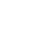 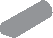  SFP Transceiver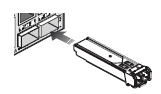 EQUIPMENT CHECKLISTAfter unpacking this switch, please check the contents to be sure you have received all the components. Then, before beginning the installation, be sure you have all other necessary installation equipment.PACKAGE CONTENTSFGS-2616X GbE Fiber Managed SwitchFour adhesive rubber feetMounting Accessory (for 19” Rack Shelf)User’s Manual CDAC Power CordRS232 DB9 to DB9 CableMOUNTINGThe switch can be mounted in a standard 19-inch equipment rack or on a desktop or shelf. Mounting instructions for each type of site as follow.RACK MOUNTINGBefore rack mounting the switch, please pay attention to the following factors:Temperature: Since the temperature within a rack assembly may be higher than the ambient room temperature, check that the rack-environment temperature is within the specified operating temperature range (-20 to 60 °C).Mechanical Loading: Do not place any equipment on top of a rack-mounted unit.Circuit Overloading: Be sure that the supply circuit to the rack assembly is not overloaded.Grounding: Rack-mounted equipment should be properly grounded.TO Rack-mount Devices: (Optional)Step1. Attach the brackets to the device using the screws provided in the Mounting Accessory. Attaching the BracketsStep2. Mount the device in the rack (Via Rack-Mount kit), using four rack-mounting screws (not provided). Be sure to secure the lower rack-mounting screws first to prevent the brackets being bent by the weight of the switch.Installing the switch in a RackStep3. If installing a single switch only, turn to “Connection to a Power Source” at the end of this chapter.Step4. If installing multiple switches, mount them in the rack, one below the other, in any order.DESKTOP OR SHELF MOUNTING:Step1. Attach the four adhesive rubber feet to the bottom of the first switch.Attaching the Adhesive Rubber FeetStep2. Set the device on a flat surface near an AC power source, making sure there are at least two inches of space on all sides for proper air flow.Step3. If installing a single switch only, go to “Connecting to a Power Source” at the end of this Chapter.Step4. If installing multiple switches, attach four adhesive feet to each one. Place each device squarely on top of the one below, in any order.INSTALLING AN OPTIONAL SFP TRANSCEIVERYou can install or remove a mini-GBIC SFP from a mini-GBIC slot without having to power off the switch. Use only Manufacture mini-GBIC.Inserting an SFP Transceiver into a SlotTO Install a SFP transceiver, do the following:Step1. Consider network and cabling requirements to select an appropriate SFP transceiver type.Step2. Insert the transceiver with the optical connector facing outward and the slot connector facing down. Note that SFP transceivers are keyed so they can only be installed in one orientation.Step3. Slide the SFP transceiver into the slot until it clicks into place.CONNECTING TO AC POWER SOURCEYou can plug or remove AC power cord through the AC socket from AC power source.Inserting the AC power cord to AC socket to power on this switch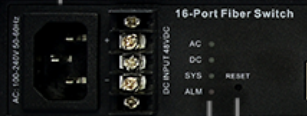 Step1. Insert the AC power cord directly into the AC socket located at the front of the switch.Step2. Plug the other end of the power cord into a AC power source.Step3. Check the front-panel LEDs as the device is powered on to be sure the POWER LED is lit. If not, check that the power cable is correctly plugged in.CONNECTING TO DC POWER SOURCEYou can plug or remove DC Power cable through the terminal block from external 24/48 VDC Power Source.Inserting the DC power cable to terminal block to power on this switchStep1. Insert the DC cable plug directly into the terminal block located at the front of the switch.Step2. Plug the other end of the cable into an external DC power source.Step3. Check the front-panel LEDs as the device is powered on to be sure the POWER LED is lit. If not, check that the power cable is correctly plugged in.WIRING MAP FOR SERIAL CABLESerial Cable Wiring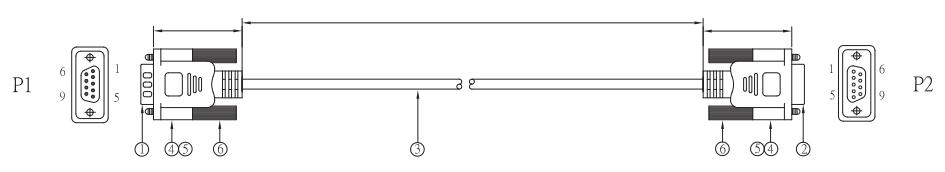 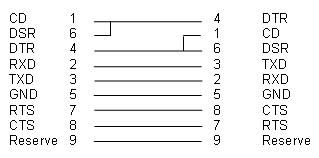 FIBER OPTIC SFP DEVICESAn optional Gigabit SFP transceiver can be used for a backbone connection between switches, or for connecting to a high-speed server.Each single-mode fiber port requires 9/125 micron single-mode fiber optic cable with an LC connector at both ends. Each multimode fiber optic port requires 50/125 or 62.5/125 micron multimode fiber optic cabling with an LC connector at both ends.Step1. Remove and keep the LC port’s rubber plug. When not connected to a fiber cable, the rubber plug should be replaced to protect the optics.Step2. Check that the fiber terminators are clean. You can clean the cable plugs by wiping them gently with a clean tissue or cotton ball moistened with a little ethanol. Dirty fiber terminators on fiber optic cables will impair the quality of the light transmitted through the cable and lead to degraded performance on the port. Step3. Connect one end of the cable to the LC port on the switch and the other end to the LC port on the other device. Since LC connectors are keyed, the cable can be attached in only one orientation.Making Fiber Port ConnectionsStep4. As a connection is made, check the Link LED on the switch corresponding to the port to be sure that the connection is valid.The fiber optic ports operate at 1 Gbps. The maximum length for fiber optic cable operating at Gigabit speed will depend on the fiber type as listed under “1000 Mbps Gigabit Ethernet Collision Domain”.CONNECTIVITY RULES When adding hubs to your network, please note that because switches break up the path for connected devices into separate collision domains, you should not include the switch or connected cabling in your calculations for cascade length involving other devices.1000BASE-T CABLE REQUIREMENTSAll Category 5 UTP cables that are used for 100BASE-TX connections should also work for 1000BASE-T, providing that all four wire pairs are connected. However, it is recommended that for all critical connections, or any new cable installations, Category 5e or Category 6 cable should be used. The Category 5e and 6 specifications include test parameters that are only recommendations for Category 5. Therefore, the first step in preparing existing Category 5 cabling for running 1000BASE-T is a simple test of the cable installation to be sure that it complies with the IEEE 802.3-2005 standards1000 MBPS GIGABIT ETHERNET COLLISION DOMAINMaximum 1000BASE-T Gigabit Ethernet Cable LengthMaximum 1000BASE-SX Gigabit Fiber Cable LengthsMaximum 1000BASE-LX/LHX/XD/ZX Gigabit Fiber Cable LengthMaximum 1000BASE-LX Single Fiber Gigabit Fiber Cable Length100 MBPS FAST ETHERNET COLLISION DOMAINMaximum Fast Ethernet Cable Lengths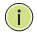 NOTE:  Emphasizes important information or calls your attention to related features or instructions.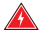 WARNING: Alerts you to a potential hazard that could cause personal injury.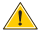 CAUTION: Alerts you to a potential hazard that could cause loss of data, or damage the system or equipment.EN55022(2006)+A1:2007/CISPR 22:2006+A1:2006Class A4K V CD, 8KV, ADIEC61000-4-2 (2001)3V/mIEC61000-4-3( 2002)1KV – (power line), 0.5KV – (signal line)IEC61000-4-4(2004)Line to Line: 1KV, Line to Earth: 2KVIEC61000-4-5 (2001)130dBuV(3V) Level 2IEC61000-4-6 (2003)1A/mIEC61000-4-8 (2001)Voltage dips:
>95%, 0.5period, 30%, 25periodsIEC61000-4-11(2001)Voltage interruptions:
>95%, 250periodsCAUTION: Circuit devices are sensitive to static electricity, which can damage their delicate electronics.  Dry weather conditions or walking across a carpeted floor may cause you to acquire a static electrical charge.To protect your device, always:Touch the metal chassis of your computer to ground the static electrical charge before you pick up the circuit device.Pick up the device by holding it on the left and right edges only.If you need using outdoor device connect to this device with cable then you need to addition an arrester on the cable between outdoor device and this device.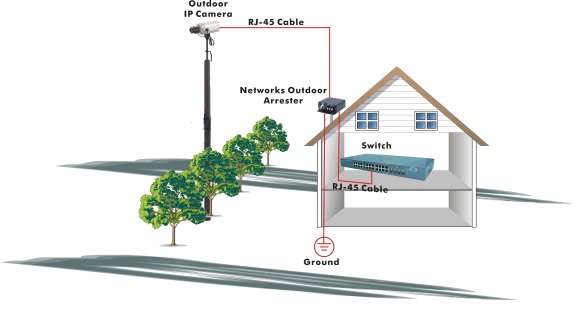 Fig. Addition an arrester between outdoor device and this switchThe switch supports the SFP Vendor includes: Manufacture, Agilent, Avago and FinisarNOTE:  The switch is indoor device; if it will be used in outdoor environment or connects with some outdoor device, then it must use a lightning arrester to protect the switch WARNING: Self-demolition on Product is strictly prohibited. Damage caused by self-demolition will be charged for repairing fees. Do not place product at outdoor or sandstorm.Before installation, please make sure input power supply and product specifications are compatible to each other.To reduce the risk of electric shock. Disconnect all AC or DC power cord and RPS cables to completely remove power from the unit.Before importing / exporting configuration please make sure the firmware version is always the same.After firmware upgrade, the switch will remove the configuration automatically to latest firmware version.ReleaseDateRevision6.412016/01/18A1NOTE:  For a detailed description of the management features, refer to the User’s manual. LEDConditionStatusP1-P12 SFP Link/Act/SpeedGreen/ AmberLight when Fiber connection with remote device is good.Blinks when any traffic is present.The light is green when linking up 1Gbps.The light is Amber when linking up 100Mbps. P13-P14 TPLink/Act/SpeedGreen/ AmberBlinks when any traffic is present.The light is green when linking up 1Gbps.The light is Amber when linking up 10/100Mbps.P15-P16 SFP+Link/Act/SpeedGreen/ AmberBlinks when any traffic is present.The light is green when linking up 10Gbps.The light is Amber when linking up 1Gbps.SYSTEM LEDConditionStatusPWR ACGreenLight when power onPWR DCGreenLight when power onSYSGreenBlinking when system is booting;Lit when system is coming up.ALARMRedAlways off; until any message about system error turn the light on.Task to be PerformedTime Period of Pressing ButtonSYS LED
BehaviorPort Status LED
BehaviorReset the Switch2 ~ 7  secondsBlinking 
GreenALL  LEDs Light OFFRestore to Defaults 7 ~ 12  secondsBlinking 
GreenALL  LEDs Stay ONNOTE:  Please notify your sales representative immediately if any of the aforementioned items is missing or damaged.WARNING: The mini-GBICs are Class 1 laser devices. Avoid direct eye exposure to the beam coming from the transmit port.NOTE:  The mini-GBIC slots are shared with the four 10/ 100/ 1000Base-T RJ-45 ports. If a mini-GBIC is installed in a slot, the associated RJ-45 port is disabled and cannot be used The mini-GBIC ports operate only at full duplex. Half duplex operation is not supported.Ensure the network cable is NOT connected when you install or remove a mini-GBIC.CAUTION: Use only supported genuine Manufacture mini-GBICs with your switch. Non-Manufacture mini-GBIC might have compatible issue, and their use may result in product malfunction.NOTE:  SFP transceivers are not provided in the switch package.Switch’s 8-Pin Serial PortPC’s 9-Pin DTE PortNOTE:  it does not support cross cable for console portWARNING: This switch uses lasers to transmit signals over fiber optic cable. The lasers are inherently eye safe in normal operation. However, user should never look directly at a transmit port when it is powered on.WARNING: When selecting a fiber SFP device, considering safety, please make sure that it can function at a temperature that is not less than the recommended maximum operational temperature of the product. You must also use an approved Laser SFP transceiver.Cable TypeMaximum Cable LengthConnectorCategory 5, 5e or 6 100-ohm UTP or STP100.m (328 ft)RJ-45Fiber SizeFiber BandwidthMaximum Cable LengthConnector62.5/125 micron multimode fiber160 MHz/km200 MHz/km220 m (722 ft)275 m (902 ft)LCLC50/125 micron multimode fiber400 MHz/km500 MHz/km500 m (1641 ft)550 m (1805 ft)LCLCFiber SizeFiber BandwidthMaximum Cable LengthConnector9/125 micron single-mode fiber 1310nmN/A10km (6.2 miles)LC9/125 micron single-mode fiber 1550nmN/A30km (18.64 miles)50km (31.06 miles)LCLCFiber SizeFiber BandwidthMaximum Cable LengthConnectorSingle-modeTX-1310nmRX-1550nmN/A20km (12.42miles)BIDILCSingle-modeTX-1550nmRX-1310nmN/A20km (12.42miles)BIDILCCable TypeMaximum Cable LengthConnectorCategory 5, 5e or 6 100-ohm UTP or STP100.m (328 ft)RJ-45